Α Ν Α Κ Ο Ι Ν Ω Σ Η Παρουσίαση Διπλωματικής  ΕργασίαςΧωρος:  Αίθουσα συνεδριάσεων Τομέα Οικολογίας,             9ος όροφος, κτιριο Βιολογιας, Σχολή Θετικων ΕπιστημωνΗμέρα: Παρασκευη, 20 Δεκεμβρίου 2019, ωρα 16:00Καλούνται οι ενδιαφερόμενοι να παραστούν Θεσσαλονίκη  12-12-2019Ι. ΑντωνίουΔιευθυντής ΔΠΜΣ-ΠΣΔ 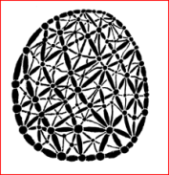                ΔΙΑΤΜΗΜΑΤΙΚΟ ΠΡΟΓΡΑΜΜΑ ΜΕΤΑΠΤΥΧΙΑΚΩΝ ΣΠΟΥΔΩΝ στα                    ΠΟΛΥΠΛΟΚΑ ΣΥΣΤΗΜΑΤΑ και ΔΙΚΤΥΑ                                                 ΤΜΗΜΑ ΜΑΘΗΜΑΤΙΚΩΝ                                                  ΤΜΗΜΑ ΒΙΟΛΟΓΙΑΣ                                                 ΤΜΗΜΑ ΓΕΩΛΟΓΙΑΣ                                                 ΤΜΗΜΑ ΟΙΚΟΝΟΜΙΚΩΝ ΕΠΙΣΤΗΜΩΝ                         ΑΡΙΣΤΟΤΕΛΕΙΟ ΠΑΝΕΠΙΣΤΗΜΙΟ ΘΕΣΣΑΛΟΝΙΚΗΣ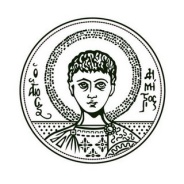 ΦοιτητηςΦοιτητριαΤιτλος Εργασίας3-μελής ΕπιτροπήΚαράλη ΧρυσήΑξιολόγηση ενός πρωτοκόλλου νοητικής και σωματικής ενδυνάμωσης σε ενήλικες με σύνδρομο Down μέσω θεωρίας γράφωνEvaluation of a combined physical and cognitive training’s protocol in adults with Down syndrome via graph theoryΠ. Μπαμίδης (Ε)Σ. ΣγαρδεληςΧ. Στυλιαδης